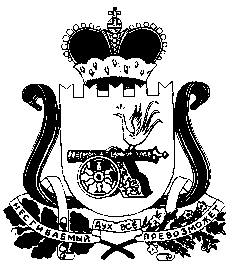 СОВЕТ ДЕПУТАТОВ СНЕГИРЕВСКОГО СЕЛЬСКОГО ПОСЕЛЕНИЯ ШУМЯЧСКОГО РАЙОНА СМОЛЕНСКОЙ ОБЛАСТИ	                  	                       РЕШЕНИЕот 04 июня 2020 года                          №14Об утверждении Порядка и условий передачи имущества, находящегося в муниципальной собственности  Снегиревского сельского поселения Шумячского района Смоленской области, в хозяйственное ведение и оперативное управление.В соответствии Гражданским  кодексом РФ, Федеральным законом от 06.10.2003 № 131-ФЗ «Об общих принципах организации местного самоуправления в Российской Федерации», Уставом Снегиревского сельского поселения Шумячского района Смоленской области, Совет депутатов Снегиревского сельского поселения Шумячского района Смоленской области РЕШИЛ:  1. Утвердить прилагаемый Порядок и условия передачи имущества, находящегося в муниципальной собственности Снегиревского сельского поселения Шумячского района Смоленской области, в хозяйственное ведение и оперативное управление. 2.  Настоящее постановление вступает в силу после дня его официального опубликования в печатном средстве массовой информации органов местного самоуправления Снегиревского сельского поселения Шумячского района Смоленской области «Информационный вестник Снегиревского сельского поселения».  Глава муниципального образованияСнегиревского сельского поселения Шумячского района Смоленской области                                                               В.А.Тимофеев                                                                                               УТВЕРЖДЕН:                                                                                                Решением      Совета        депутатов                                                                                                   Снегиревского  сельского поселения                                                                                                 Шумячского     района  Смоленской                                                                                       области от 04.06.2020 г.  №14  ПОРЯДОК И УСЛОВИЯ ПЕРЕДАЧИ ИМУЩЕСТВА, НАХОДЯЩЕГОСЯ В МУНИЦИПАЛЬНОЙ СОБСТВЕННОСТИ СНЕГИРЕВСКОГО СЕЛЬСКОГО ПОСЕЛЕНИЯ ШУМЯЧСКОГО РАЙОНА СМОЛЕНСКОЙОБЛАСТИ, В ХОЗЯЙСТВЕННОЕ ВЕДЕНИЕ И ОПЕРАТИВНОЕ УПРАВЛЕНИЕ1. Общие положения1.1. Настоящий Порядок разработан в соответствии с Гражданским кодексом РФ, Федеральным законом от 06.10.2003 № 131-ФЗ «Об общих принципах организации местного самоуправления в Российской Федерации», Федеральным законом от 14.11.2002  № 161-ФЗ «О государственных и муниципальных унитарных предприятиях» (далее - Федеральный закон), Уставом Снегиревского сельского поселения Шумячского района Смоленской области, определяющий порядок и условия передачи имущества, находящегося в муниципальной собственности Снегиревского сельского поселения Шумячского района Смоленской области, (далее – имущество) муниципальным  унитарным предприятиям и муниципальным учреждениям (далее – муниципальное предприятие), созданным органами местного самоуправления Снегниревского сельского поселения Шумячского района Смоленской области, в хозяйственное ведение и оперативное управление.1.2. От имени муниципального образования права собственника имущества муниципального предприятия,   осуществляет Администрация Снегиревского сельского поселения Шумячского района  Смоленской области (далее - Администрация сельского поселения) в рамках компетенции, установленной нормативными правовыми актами, определяющими ее статус.1.3. Имущество муниципального предприятия, переданное ему Администрацией сельского поселения по передаточному акту, принадлежит ему на праве хозяйственного ведения или на праве оперативного управления, является неделимым и не может быть распределено по вкладам (долям, паям), в том числе между работниками муниципального предприятия.1.4. Муниципальное предприятие не вправе создавать в качестве юридического лица другое муниципальное предприятие (учреждение) путем передачи ему части своего имущества (дочернее предприятие).1.5. Муниципальное предприятие может от своего имени приобретать и осуществлять имущественные и личные неимущественные права, нести обязанности, быть истцом и ответчиком в суде.1.6.Муниципальное предприятие должно иметь самостоятельный баланс.2. Имущество муниципального предприятия 2.1. Имущество муниципального предприятия  формируется за счет:а) имущества, закрепленного за муниципальным предприятием  на праве хозяйственного ведения или на праве оперативного управления Администрацией сельского поселения;б) доходов муниципального предприятия  от его деятельности;в) иных не противоречащих законодательству источников.2.2. Право на имущество, закрепляемое за муниципальным предприятием  на праве хозяйственного ведения или оперативного управления возникает с момента передачи такого имущества муниципальному предприятию по передаточному акту, если иное не предусмотрено Федеральным законом или не установлено решением собственника.2.3. При переходе права собственности на муниципальное предприятие как имущественный комплекс к другому собственнику муниципального имущества такое предприятие сохраняет право хозяйственного ведения или оперативного управления на принадлежащее ему имущество.3. Уставный фонд муниципального предприятия 3.1. Уставным фондом муниципального предприятия определяется минимальный размер его имущества, гарантирующего интересы кредиторов такого предприятия.3.2. Уставный фонд муниципального предприятия  может формироваться за счет денег, а также ценных бумаг, других вещей, имущественных прав и иных прав, имеющих денежную оценку.Размер уставного фонда определяется в рублях.3.3. Размер уставного фонда муниципального предприятия  должен составлять не менее чем одну тысячу минимальных размеров оплаты труда, установленных Федеральным законом на дату государственной регистрации муниципального предприятия.3.4. В муниципальном казенном предприятии уставный фонд не формируется.4. Порядок формирования уставного фонда4.1. Уставный фонд муниципального предприятия должен быть полностью сформирован собственником имущества (муниципальным образованием) в течение трех месяцев с момента государственной регистрации такого предприятия.4.2. Уставный фонд считается сформированным с момента зачисления соответствующих денежных сумм на открываемый в этих целях банковский счет и (или) передачи в установленном порядке муниципальному предприятию (учреждению) иного имущества, закрепляемого за ним на праве хозяйственного ведения или оперативного управления, в полном объеме.5. Увеличение, уменьшение уставного фонда5.1. Увеличение уставного фонда муниципального предприятия  допускается только после его формирования в полном объеме, в том числе после передачи муниципальному предприятию недвижимого и иного имущества, предназначенного для закрепления за ним на праве хозяйственного ведения.5.2. Увеличение уставного фонда муниципального предприятия может осуществляться за счет дополнительно передаваемого Администрацией сельского поселения имущества, а также доходов, полученных в результате деятельности такого предприятия.5.3. Решение об увеличении уставного фонда муниципального предприятия может быть принято Администрацией сельского поселения только на основании данных утвержденной годовой бухгалтерской отчетности такого предприятия за истекший финансовый год.Размер уставного фонда муниципального предприятия с учетом размера его резервного фонда не может превышать стоимость чистых активов такого предприятия.5.4. Одновременно с принятием решения об увеличении уставного фонда муниципального предприятия  Администрация сельского поселения принимает решение о внесении соответствующих изменений в устав такого предприятия.5.5. Уставный фонд муниципального предприятия не может быть уменьшен, если в результате такого уменьшения его размер станет меньше определенного Федеральным законом минимального размера уставного фонда.5.6. В случае если по окончании финансового года стоимость чистых активов муниципального предприятия окажется меньше размера его уставного фонда, Администрация сельского  поселения обязана принять решение об уменьшении размера уставного фонда муниципального предприятия до размера, не превышающего стоимости его чистых активов, и зарегистрировать эти изменения в установленном законом порядке.В случае если по окончании финансового года стоимость чистых активов муниципального предприятия  окажется меньше установленного законом на дату государственной регистрации такого предприятия минимального размера уставного фонда и в течение трех месяцев стоимость чистых активов не будет восстановлена до минимального размера уставного фонда, Администрация сельского поселения должна принять решение о ликвидации или реорганизации такого предприятия.6. Содержание и использование муниципального имущества6.1. Муниципальное предприятие  распоряжается переданным ему движимым имуществом, принадлежащим ему на праве хозяйственного ведения, самостоятельно, за исключением случаев, установленных Федеральным законом, другими Федеральными законами и иными нормативными правовыми актами.6.2. Муниципальное предприятие не вправе продавать принадлежащее ему на праве хозяйственного ведения недвижимое имущество, сдавать его в аренду, отдавать в залог, вносить в качестве вклада в уставный (складочный) капитал хозяйственного общества или товарищества или иным способом распоряжаться таким имуществом без согласия собственника и решения Совета депутатов Снегиревского сельского поселения Шумячского района Смоленской области.6.3. Движимым и недвижимым имуществом муниципальное предприятие распоряжается только в пределах, не лишающих его возможности осуществлять деятельность, цели, предмет, виды которой определены уставом такого предприятия. Сделки, совершенные муниципальным предприятием с нарушением этого требования, являются ничтожными.6.4. Муниципальное предприятие не вправе без согласия собственника совершать сделки, связанные с предоставлением займов, поручительств, получением банковских гарантий, с иными обременениями, уступкой требований, переводом долга, а также заключать договоры простого товарищества.6.5. Муниципальное предприятие, являющееся арендатором земельного участка, находящегося в государственной или муниципальной собственности, не вправе:1) сдавать такой земельный участок в субаренду, за исключением случая, предусмотренного пунктом 6.6 настоящего Порядка;2) передавать свои права и обязанности по договору аренды другим лицам (перенаем), за исключением случая, предусмотренного пунктом 6.6 настоящего Порядка;3) отдавать арендные права в залог;4) вносить арендные права в качестве вклада в уставный капитал хозяйственных товариществ и обществ или в качестве паевого взноса в производственный кооператив.6.6. Муниципальное предприятие, являющееся арендатором земельного участка, находящегося в государственной или муниципальной собственности, с согласия Администрации сельского поселения сдает указанный земельный участок или его часть в субаренду либо передает свои права и обязанности по договору аренды земельного участка или его части концессионеру в случае, если концессионным соглашением предусмотрено использование указанного земельного участка или его части в целях создания и (или) реконструкции объекта концессионного соглашения и (или) иного передаваемого концедентом концессионеру по концессионному соглашению имущества или осуществления концессионером деятельности, предусмотренной концессионным соглашением.6.7. В случае, предусмотренном законодательством Российской Федерации о концессионных соглашениях, муниципальное предприятие участвует на стороне концедента в обязательствах по концессионному соглашению и осуществляет отдельные полномочия концедента, предусмотренные концессионным соглашением.6.8. Администрация сельского поселения имеет право на получение части прибыли от использования имущества, находящегося в хозяйственном ведении муниципального предприятия.6.9. Муниципальное предприятие, основанное на праве хозяйственного ведения или оперативного управления, ежегодно перечисляет в бюджет сельского поселения часть прибыли, остающейся в его распоряжении после уплаты налогов и иных обязательных платежей, в размере, определяемом Советом депутатов Снегиревского сельского поселения Шумячского района Смоленской области, в порядке и в сроки, определяемые Администрацией сельского поселения.6.10. Муниципальное казенное предприятие вправе отчуждать или иным способом распоряжаться принадлежащим ему имуществом только с согласия Администрации сельского поселения.Уставом муниципального  казенного предприятия могут быть предусмотрены виды и (или) размер иных сделок, совершение которых не может осуществляться без согласия Администрации сельского поселения.6.11. Муниципальное казенное предприятие вправе распоряжаться принадлежащим ему имуществом, в том числе с согласия Администрации сельского поселения, только в пределах, не лишающих его возможности осуществлять деятельность, предмет и цели которой определены уставом такого предприятия. Деятельность казенного предприятия осуществляется в соответствии со сметой доходов и расходов, утверждаемой Администрацией сельского поселения.6.12. Муниципальное казенное предприятие, являющееся арендатором земельного участка, находящегося в государственной или муниципальной собственности, не вправе:1) сдавать такой земельный участок в субаренду;2) передавать свои права и обязанности по договору аренды другим лицам (перенаем);3) отдавать арендные права в залог;4) вносить арендные права в качестве вклада в уставный капитал хозяйственных товариществ и обществ или в качестве паевого взноса в производственный кооператив.7. Контроль за использованием и содержаниеммуниципального имущества7.1. Контроль за деятельностью муниципального предприятия осуществляется Администрацией сельского поселения, осуществляющей полномочия собственника.7.2. Муниципальное предприятие по окончании отчетного периода представляет Администрации сельского поселения бухгалтерскую отчетность и иные документы, перечень которых определяется Администрацией сельского поселения.